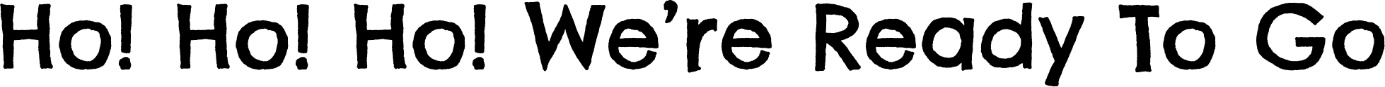 Verse 1	Ooh ooh ooh ooh!	Ho! Ho! Ho! We’re ready to go.	Welcome to our fabulous show!	Oh yeah, you’re all invited,	We hope that you’re excited,	Because we’re so delighted,	To rock this place,	Put a smile on your face!Verse 2	Santa is on his sleigh,	In a few hours it’ll be Christmas Day!	It’s just begun to snow,	In case you didn’t know,	There’s just one night to go!	We’ve waited all year,	And now it is here.Verse 3	Ho! Ho! Ho! We’re ready to go.	We hope that you enjoy the show.	So, let us set the scene:	It’s late on Christmas Eve,	The elves can’t get to sleep,	So, in the dormitory,	It’s time for a story!	Ooh ooh ooh ooh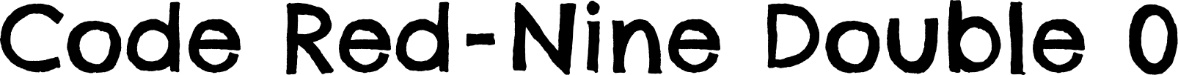 Chorus	It’s a Code Red - 9 Double 0!	A total loss of Ho! Ho! Ho!	While we got you on the phone,	We need your Christmas magic! Ho! Ho! Ho!	Code Red - 9 Double-0!	9-0-0!Verse 1	We gotta own up, it’s all blown up,	’Cause we’ve got trouble with a grown-up!	Ebenezer Scrooge has got it all sewn up,	We need a plan to fix this home up!Chorus	It’s a Code Red - 9 Double 0!	A total loss of Ho! Ho! Ho!	While we got you on the phone,	We need your Christmas magic! Ho! Ho! Ho!	Code Red - 9 Double-0!	9-0-0!Verse 2	Got no shiny things!  (That so?)	No dangly things!  (How so?)	Look in the fridge,  (Uh, oh!)	Got no dinner in!  (Oh no!)	The Christmas spirit hasn’t shown up,	That is why we had to phone up!	Chorus	It’s a Code Red - 9 Double 0!	A total loss of Ho! Ho! Ho!	While we got you on the phone,	We need your Christmas magic! Ho! Ho! Ho!	Code Red - 9 Double-0!	9-0-0!  9-0-0!(spoken)	Take it down…	We got a Code Red - 9 Double-0!	We got a Code Red - 9 Double-0!	We got a Code Red - 9 Double-0!	We got a Code Red - 9 Double-0!	CODE RED -  9 DOUBLE-0!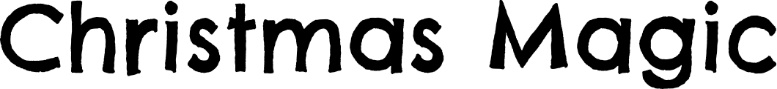 Verse 1	We all want to sing a song,	And sing it all day long!	Everybody has such fun	When Christmas comes along! 	We can highly recommend	Being here with all your friends,	’Cause that’s what it’s all about.	Every girl and every boy	Is feeling good and full of joy,	So clap your hands and let it all out!Chorus	Clap along if you love this time of year.	Clap along, yeah, Christmas Day is near!	Clap along ’cause happiness is everywhere,	Feel the Christmas magic in the air! 	Clap along if you love this time of year.	Clap along, yeah, Christmas Day is near!	Clap along ’cause happiness is everywhere,	Feel the Christmas magic in the air!Verse 2	We can see you love it too,	You’re smiling ear to ear!	You all know just what to do,	The Christmas magic’s here.	So, everyone, let’s make a noise,	Clap your hands and raise your voice,	The Christmas magic has begun!	Join us in our Christmas song,	Don’t be shy, sing along,	Come on now let’s have some fun!Chorus	Clap along if you love this time of year.	Clap along, yeah, Christmas Day is near!	Clap along ’cause happiness is everywhere,	Feel the Christmas magic in the air! 	Clap along if you love this time of year.	Clap along, yeah, Christmas Day is near!	Clap along ’cause happiness is everywhere,	Feel the Christmas magic in the air!	Feel the Christmas magic in the air!YEAH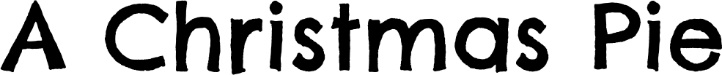 Chorus	It’s looking up, we’re cooking up a Christmas pie!	We’ll devise a feast for the eyes!	No need to mention, it’s a savoury sensation,	A tongue-tingling, tummy-filling culinary invention!	We’ll have it all done in the blink of an eye,	We’re cooking up a Christmas pie!Verse 1	Every pie must have a crispy crust,	Butter and flour’ll do the job.	A nice big tin to fit it all in,	Fill it up and put a lid on top.Chorus	It’s looking up, we’re cooking up a Christmas pie!	We’ll devise a feast for the eyes!	No need to mention, it’s a savoury sensation,	A tongue-tingling, tummy-filling culinary invention!	We’ll have it all done in the blink of an eye,	We’re cooking up a Christmas pie!Verse 2	Make it amazing with an egg wash glazing,	Then in the oven for an hour or two.     (Nig-elf-a) 	But I’m a magic elf,	So simply count to twelve…              (All)	One, two, three, four, five, six, seven, eight,	Nine, ten, eleven and twelve!	And there’s a Christmas pie for you!Chorus	It’s looking up, we’re cooking up a Christmas pie!	We’ll devise a feast for the eyes!	No need to mention, it’s a savoury sensation,	A tongue-tingling, tummy-filling culinary invention!	It’s looking up, we’re cooking up a Christmas pie!		A wonderful sight, a savoury delight!		The panic is forgotten, the pastry it is spot on,		We can guarantee there’s no soggy bottom!  		Yes, we’re feeling happy and we’ll tell you why; 		We’re cooking up a Christmas pie!  		(You better believe it!)		We’re cooking up a Christmas pie! (No soggy bottoms! We’re cooking up a Christmas pie!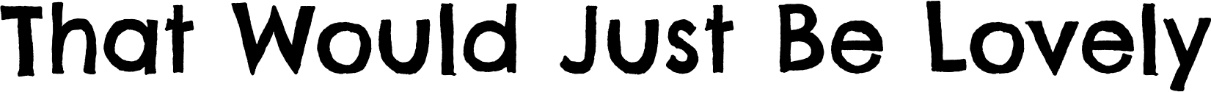 Verse 1	All I want is some ice somewhere,	A frozen sea and ice-cold air,	Would suit us polar bears,	That would just be lovely!	Lots of seal meat for us to eat,	No more ice melting in the heat,	Cold face, cold hands, cold feet,	That would just be lovely!Verse 2	Make holes in the ice so I can see
What the ocean has got for me,
To fill me up for tea,
That would just be lovely!	Great big furry coats we’ve got,
We can’t take ’em off when it gets too hot.
Cold feet, cold knees, cold bot,
That would just be lovely!Middle	We could lie on the icy floor,	To have a rest.	When we blow on our paws,    	You’d see our breath. Verse 3	All I want is some ice somewhere,	A frozen sea and ice-cold air,	Would suit us polar bears,	That would just be lovely!		That would just…be lovely!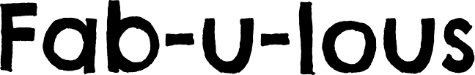 Verse 1	(Laurence)	I’m that fabulous designer off the telly,	Dressed like a toff and my aftershave’s smelly!(All)	He’s that fabulous designer off the telly,	Dressed like a toff and his aftershave’s smelly!(Laurence)	I wear posh shoes, I’m never in wellies,	Have great hair that wobbles like jelly!(All)	Wears posh shoes, he’s never in wellies,	Has great hair that wobbles like jelly!(Laurence)	What this room needs right now,	Is something quite miraculous.	With your help and my know-how,	We’ll have it looking fabulous!(All)	We’ll have it looking fabulous!Verse 2(Laurence)	All that plastic’s had its day,  	Tinsel is so yesterday.   (All)	All that plastic’s had its day,	Tinsel is so yesterday.(Laurence)	To make this room all Christmassy,	We need a little greenery.   (All)	To make this room all Christmassy,	We need a little greenery.   (Laurence)	What this room needs right now,	Is something quite miraculous.   	With your help and my know-how,	We’ll have it looking fabulous!   (All)	We’ll have it looking fabulous!Instrumental  (All)	What this room is right now,	Is something quite miraculous.(Laurence)	With your help and my know-how,	We’ve made it rather fabulous!(All)	We’ve made it rather fabulous!	Fab-u-lous!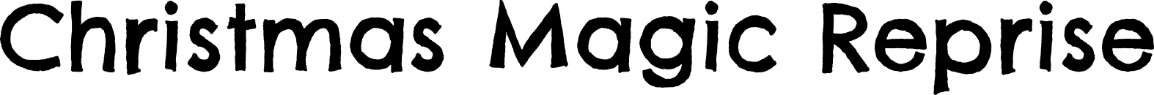 Verse 1		To make the perfect Christmas,	All we need is you.	Surrounded by the ones we love,	Would make our dreams come true! 	We can highly recommend	Being here with all your friends,	’Cause that’s what it’s all about.	Every girl and every boy	Is feeling good and full of joy,	So clap your hands and let it all out!Chorus	Clap along if you love this time of year.	Clap along, yeah, Christmas Day is near!	Clap along ’cause happiness is everywhere,	Feel the Christmas magic in the air! 	Clap along if you love this time of year.	Clap along, yeah, Christmas Day is near!	Clap along ’cause happiness is everywhere,	Feel the Christmas magic in the air!Verse 2	We can see you love it too, you’re smiling ear to ear!	You all know just what to do, the Christmas magic’s here.	So, everyone, let’s make a noise,	Clap your hands and raise your voice,	The Christmas magic has begun!	Join us in our Christmas song,	Don’t be shy, sing along,	Come on now let’s have some fun!	YEAH!Chorus	Clap along if you love this time of year.	Clap along, yeah, Christmas Day is near!	Clap along ’cause happiness is everywhere,	Feel the Christmas magic in the air! 	Clap along if you love this time of year.	Clap along, yeah, Christmas Day is near!	Clap along ’cause happiness is everywhere,	Feel the Christmas magic in the air!	Feel the Christmas magic in the air! YEAHCarol Singers only!Jingle bells, jingle bells
Jingle all the way
Oh, what fun it is to ride
In a one-horse open sleigh, hey
Jingle bells, jingle bells
Jingle all the way
Oh, what fun it is to ride
In a one-horse open sleigh, hey!Dashing through the snow
In a one-horse open sleigh
Over the fields we go
Laughing all the way
Bells on bobtails ring
Making spirits bright
What fun it is to ride and sing
A sleighing song tonight


Jingle bells, jingle bells
Jingle all the way
Oh, what fun it is to ride
In a one-horse open sleigh, hey
Jingle bells, jingle bells
Jingle all the way
Oh, what fun it is to ride
In a one-horse open sleigh – HEY!!

